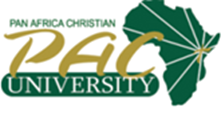 PAN AFRICA CHRISTIAN UNIVERSITYEND OF SEMESTER EXAMINATION FOR DIPLOMA IN COUNSELLING PSYCHOLOGYSEPTEMBER - DECEMBER 2020 CAMPUS: ROYSAMBUDEPARTMENT:  PSYCHOLOGYCOURSE CODE: COD 100COURSE TITLE: HISTORY AND SYSTEMS IN PSYCHOLOGYEXAM DATE: 8th DEC. 2020TIME: 11:15AM – 13:15PMINSTRUCTIONS:Read the instructions and questions carefully before you start the examination.Write your student number.This exam has SIX questions. Answer QUESTION ONE and any other THREE questions from section B.Write clearly and legibly write your points in paragraphs.Time allowed: 2 hrsALL PAC University’s examination rules and regulations applySECTION A:  COMPULSORY (10 MARKS)QUESTION 1a) Explain the term Introspection					                        (2 marks)b) Discuss any contribution made to Psychology by the following scholars:                                                                                                                               i) Wilhelm Wundt                                           ii) Socrates                                       (4 marks)                                                                                                                                                                                                 c) Examine any TWO reasons why one should study the History and systems of Psychology.                                                										               (4 marks)SECTION B: Answer any THREE questions from this section 10 Marks each.QUESTION 2a) Discuss any contribution of Charles Darwin to the growth of psychology.                  (2marks)                                                                                   b) Analyze TWO major contributions Plato made to the growth of psychology              (4marks)c) Justify any TWO goals of scientific research.					        (4marks)QUESTION 3a) Explain the significance of the year 1879 in the history of psychology                       (2 marks)b) Analyze TWO approaches to the development of Psychology.		                   (4 marks)c) Discuss the founder and the main concept of attachment theory.                                 (4 marks)QUESTION 4a) Describe TWO sources of knowledge.                                                                        (4 marks)b) Discuss THREE controversies in Psychology that have spanned over the decades and continue to change over time.                                                                                                          (6 marks)QUESTION 5a) Highlight FIVE steps of conducting scientific research.                                              (5 marks)b) Describe contributions of the following scholars during the Early Christian and Medieval Era to the growth of psychology:i) St. Augustine                                 ii) St. Thomas Aquinas                                           (5 marks) QUESTION 6 a) Differentiate between Psychoanalytic and Behaviorism school of thought.              (4 marks)b) Illustrate THREE ways in which the school of thought differed.                               (6marks)